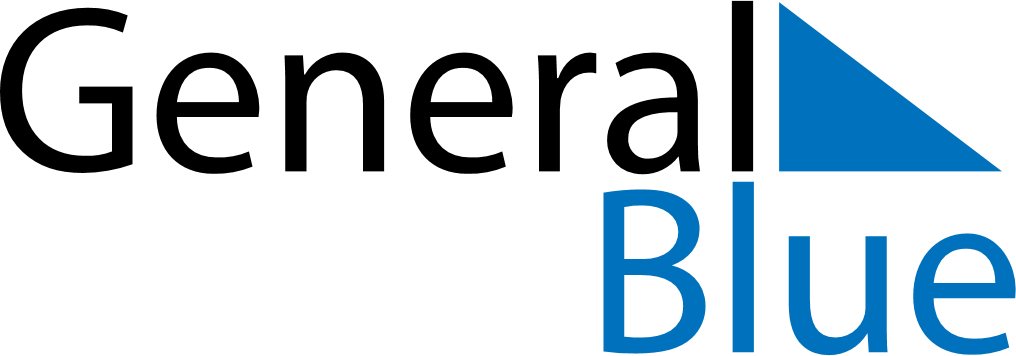 May 2020May 2020May 2020May 2020CanadaCanadaCanadaSundayMondayTuesdayWednesdayThursdayFridayFridaySaturday112345678891011121314151516Mother’s Day1718192021222223Victoria Day242526272829293031